Naloge prepiši v zvezek in jih samostojno reši.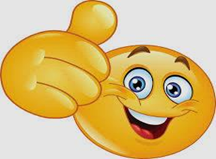                             PREVERJANJE  ZNANJA 	2. DELUČNA ENOTA: ŽIVA BITJA  Živa bitja, ki živijo v vodi, se razlikujejo od tistih, ki živijo na kopnem. Značilnosti živih bitij v vodi pobarvaj modro, značilnosti živih bitij na kopnem pa zeleno.● Premikajo se tako, da se odrivajo od tal.● Pred izsušitvijo jih ščiti voda.● Vodo sprejemajo s celotno telesno površino.● Ker niso pritrjene na dno, prosto plavajo po vodni površini.● Imajo močnejše ogrodje, ki drži telo pokonci.Pravilne trditve pobarvaj zeleno, napačne pa rdeče. Napačne trditve spremeni v pravilne.● Kopenske rastline z listi sprejemajo iz prsti vodo, v kateri so mineralne snovi.● Vodo potrebujejo samo rastline.● Voda z mineralnimi snovmi se po žilah pretaka iz korenin do listov.● Voda iz rastlin izhlapeva skozi cvetove.● Vsa živa bitja uravnavajo telesno temperaturo na enak način.